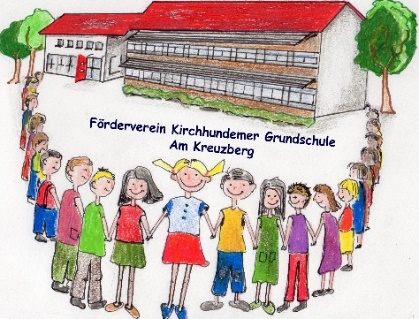 Mitglieder des FördervereinsLehrerinnen und BetreuerinnenInteressierte Erziehungsberechtigte der KGS KirchhundemFreunde und Sponsoren der KGS KirchhundemKirchhundem, 19.08.2021Einladung zur JahreshauptversammlungZur ordentlichen Jahreshauptversammlungam 				Dienstag, den 22. September 2021, um 19:00 Uhr       in der Grundschule Kirchhundemladen wir alle Mitglieder, Lehrer- und Betreuerinnen, interessierten Erziehungsberechtigten,sowie Freunde und Sponsoren der KGS Kirchhundem herzlich ein.TagesordnungBegrüßung durch die erste VorsitzendeZur GeschäftsordnungFeststellung der frist- und formgerechten EinladungAnträge auf Erweiterung der TagesordnungGenehmigung des Protokolls der Jahreshauptversammlung im Jahr 2020Dieses liegt zur Einsichtnahme 30 min vor Beginn der Versammlung aus.Bericht des Vorstands zum Geschäftsjahr 2020KassenberichtBericht der Kassenprüfer und Entlastung des VorstandesWahlen
a) Erster Vorsitzender m/w/db) Schriftführer m/w/dc) 1. Kassenprüfer m/w/dd) 1. Beisitzer m/w/dGeplante AktivitätenVerschiedenesAnträge auf Erweiterung der Tagesordnung können bis spätestens 21. September 2021 schriftlich beim Vorstand eingereicht werden (per E-Mail: tatjana.vente@gmx.de).Die Versammlung findet unter den geltenden Coronaregeln (3Gs) statt. Es besteht Maskenpflicht.Der Förderverein unserer Schule lebt vom Engagement der Erziehungsberechtigten sowie der Freunde und Sponsoren. Über Ihr Kommen zu unserer Sitzung würden wir uns deshalb sehr freuen. In der Hoffnung auf eine rege Teilnahme verbleiben wir mit freundlichen GrüßenDer VorstandTatjana Vente, 1. Vorsitzende